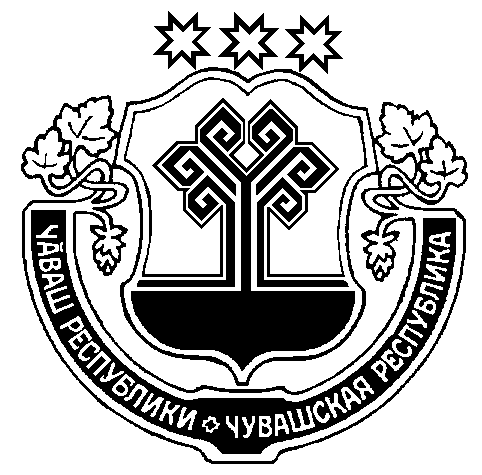 	В соответствии с Федеральным законом Российской Федерации от 13 июля . № 202-ФЗ «О внесении изменений в Федеральный Закон "Об участии в долевом строительстве многоквартирных домов и иных объектов недвижимости  и о внесении изменений в некоторые законодательные акты Российской Федерации" и отдельные законодательные акты Российской Федерации», Уставом Большесундырского сельского поселения Моргаушского района Чувашской Республики, администрация Большесундырского сельского поселения Моргаушского района Чувашской Республики постановляет:1. Внести в постановление администрации Большесундырского сельского поселения Моргаушского района Чувашской Республики от 11.12.2017 №88 «Об утверждении административного регламента администрации Большесундырского сельского поселения Моргаушского района Чувашской Республики по предоставлению муниципальной услуги «Выдача разрешения на ввод объекта в эксплуатацию» (далее – Административный регламент) следующие изменения:         1.1. В пункте 2.6. Административного регламента:  подпункт 5 после слова «документации» дополнить словами «( в части соответствия проектной документации требованиям, указанным в пункте 1 части 5 статьи 49 Градостроительного кодекса «Российской Федерации)»;  подпункт 8 после слов «реконструированного объекта капитального строительства» дополнить словами «указанным в пункте 1 части 5 статьи 49 Градостроительного кодекса «Российской Федерации»;1.2. В пункте 2.10. Административного регламента:подпункт  в) дополнить словами «, за исключением случаев изменения площади объекта капитального строительства в соответствии с частью 6.2 статьи 55 Градостроительного кодекса «Российской Федерации»; подпункт  г) дополнить словами «, за исключением случаев изменения площади объекта капитального строительства в соответствии с частью 6.2 статьи 55 Градостроительного кодекса «Российской Федерации»;добавить абзац следующего содержания:«Различие данных о площади объекта капитального строительства, указанной в техническом плане такого объекта, не более чем на пять процентов по отношению к данным о площади такого объекта капитального строительства, указанной в проектной документации и (или) разрешении на строительство, не является основанием для отказа в выдаче разрешения на ввод объекта в эксплуатацию при условии соответствия указанных в техническом плане количества этажей, помещений (при наличии) и машино-мест (при наличии) проектной документации и (или) разрешению на строительство.».2. Контроль за исполнением настоящего постановления оставляю за собой.3. Постановление вступает в силу после его официального опубликования.Глава Большесундырского сельского поселения                                            Н.А.МарееваЧУВАШСКАЯ РЕСПУБЛИКАМОРГАУШСКИЙ РАЙОНАДМИНИСТРАЦИЯБОЛЬШЕСУНДЫРСКОГОСЕЛЬСКОГО ПОСЕЛЕНИЯПОСТАНОВЛЕНИЕсело Большой Сундырь                                                        ЧĂВАШ РЕСПУБЛИКИМУРКАШ РАЙОНĔМĂН СĔНТĔР ЯЛПОСЕЛЕНИЙĔНАДМИНИСТРАЦИЙĔЙЫШĂНУМăн Сĕнтĕр  ялĕО внесении изменений в постановление администрации Большесундырского сельского поселения Моргаушского района Чувашской Республики от 11.12.2017 №88 «Об утверждении административного регламента администрации Большесундырского сельского поселения Моргаушского района Чувашской Республики по предоставлению муниципальной услуги «Выдача разрешения на ввод объекта в эксплуатацию»